Test Corrections for Unit 3 – Use your chapter notes, worksheets, Quizlet, iCivics.org and the textbook from the last unit to help you!! http://glencoe.com/ose/  Use the ACCESS CODE: D1671C47FAQuestion #_____Correct Answer (full answer): _________________________________________________________________________________________________________________________________________________Why is this answer correct? :  _________________________________________________________________________________________________________________________________________________Question #_____Correct Answer (full answer): _________________________________________________________________________________________________________________________________________________Why is this answer correct? :  _________________________________________________________________________________________________________________________________________________Question #_____Correct Answer (full answer): _________________________________________________________________________________________________________________________________________________Why is this answer correct? :  _________________________________________________________________________________________________________________________________________________Question #_____Correct Answer (full answer): _________________________________________________________________________________________________________________________________________________Why is this answer correct? :  ____________________________________________________________Question #_____Correct Answer (full answer): _________________________________________________________________________________________________________________________________________________Why is this answer correct? :  _________________________________________________________________________________________________________________________________________________Question #_____Correct Answer (full answer): _________________________________________________________________________________________________________________________________________________Why is this answer correct? :  _________________________________________________________________________________________________________________________________________________Question #_____Correct Answer (full answer): _________________________________________________________________________________________________________________________________________________Why is this answer correct? :  _________________________________________________________________________________________________________________________________________________Question #_____Correct Answer (full answer): _________________________________________________________________________________________________________________________________________________Why is this answer correct? :  _________________________________________________________________________________________________________________________________________________Question #_____Correct Answer (full answer): _________________________________________________________________________________________________________________________________________________Why is this answer correct? :  _________________________________________________________________________________________________________________________________________________Question #_____Correct Answer (full answer): _________________________________________________________________________________________________________________________________________________Why is this answer correct? :  _________________________________________________________________________________________________________________________________________________Question #_____Correct Answer (full answer): _________________________________________________________________________________________________________________________________________________Why is this answer correct? :  _________________________________________________________________________________________________________________________________________________Question #_____Correct Answer (full answer): _________________________________________________________________________________________________________________________________________________Why is this answer correct? :  _________________________________________________________________________________________________________________________________________________Question #_____Correct Answer (full answer): _________________________________________________________________________________________________________________________________________________Why is this answer correct? :  _________________________________________________________________________________________________________________________________________________Question #_____Correct Answer (full answer): _________________________________________________________________________________________________________________________________________________Why is this answer correct? :  _________________________________________________________________________________________________________________________________________________Question #_____Correct Answer (full answer): _________________________________________________________________________________________________________________________________________________Why is this answer correct? :  _________________________________________________________________________________________________________________________________________________Test Corrections for Short Constructed Responses (SCR)Question #_____						Original Score: _____		According to the CHECKLIST what was missing from your Short Constructed Response?  Circle the criteria you were missing.  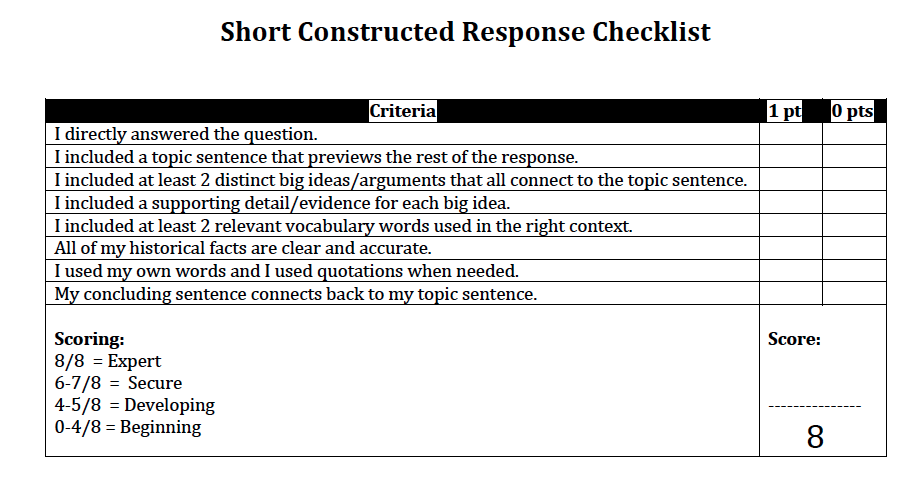 Write a SECURE or EXPERT Short Constructed Response below.  When done put a check  next to all the criteria you have met on the CHECKLIST.  Add up the points you have earned.________________________________________________________________________________________________________________________________________________________________________________________________________________________________________________________________________________________________________________________________________________________________________________________________________________________________________________________________________________________________________________________________________________________________________________________________________________________________________________________________________________________________________